+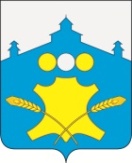 Сельский Совет Григоровского сельсоветаБольшемурашкинского муниципального района Нижегородской области Р Е Ш Е Н И Е09.01.2015г										№5О назначении исполняющего обязанности главы администрации                            Григоровского сельсовета В связи с окончанием действия контракта, заключенного с главой администрации Григоровского сельсовета Козловым Н.Н., сельский Совет РЕШИЛ:1.Назначить исполняющим обязанности главы администрации Григоровского сельсовета Тихонова  Александра Николаевича.2.Настоящее решение вступает в законную силу с 15 января 2015года.Глава местного самоуправления,                                                                                   председатель сельского Совета					Л.Ю.Лесникова